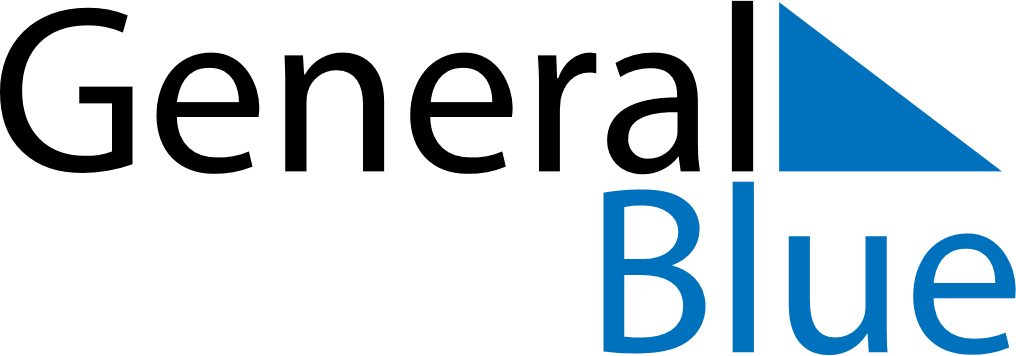 November 2024November 2024November 2024November 2024November 2024November 2024Chapadinha, Maranhao, BrazilChapadinha, Maranhao, BrazilChapadinha, Maranhao, BrazilChapadinha, Maranhao, BrazilChapadinha, Maranhao, BrazilChapadinha, Maranhao, BrazilSunday Monday Tuesday Wednesday Thursday Friday Saturday 1 2 Sunrise: 5:29 AM Sunset: 5:44 PM Daylight: 12 hours and 14 minutes. Sunrise: 5:29 AM Sunset: 5:44 PM Daylight: 12 hours and 14 minutes. 3 4 5 6 7 8 9 Sunrise: 5:29 AM Sunset: 5:44 PM Daylight: 12 hours and 15 minutes. Sunrise: 5:29 AM Sunset: 5:44 PM Daylight: 12 hours and 15 minutes. Sunrise: 5:29 AM Sunset: 5:44 PM Daylight: 12 hours and 15 minutes. Sunrise: 5:29 AM Sunset: 5:44 PM Daylight: 12 hours and 15 minutes. Sunrise: 5:29 AM Sunset: 5:44 PM Daylight: 12 hours and 15 minutes. Sunrise: 5:29 AM Sunset: 5:45 PM Daylight: 12 hours and 15 minutes. Sunrise: 5:29 AM Sunset: 5:45 PM Daylight: 12 hours and 16 minutes. 10 11 12 13 14 15 16 Sunrise: 5:29 AM Sunset: 5:45 PM Daylight: 12 hours and 16 minutes. Sunrise: 5:29 AM Sunset: 5:45 PM Daylight: 12 hours and 16 minutes. Sunrise: 5:29 AM Sunset: 5:45 PM Daylight: 12 hours and 16 minutes. Sunrise: 5:29 AM Sunset: 5:46 PM Daylight: 12 hours and 16 minutes. Sunrise: 5:29 AM Sunset: 5:46 PM Daylight: 12 hours and 16 minutes. Sunrise: 5:29 AM Sunset: 5:46 PM Daylight: 12 hours and 17 minutes. Sunrise: 5:29 AM Sunset: 5:46 PM Daylight: 12 hours and 17 minutes. 17 18 19 20 21 22 23 Sunrise: 5:29 AM Sunset: 5:47 PM Daylight: 12 hours and 17 minutes. Sunrise: 5:29 AM Sunset: 5:47 PM Daylight: 12 hours and 17 minutes. Sunrise: 5:29 AM Sunset: 5:47 PM Daylight: 12 hours and 17 minutes. Sunrise: 5:30 AM Sunset: 5:47 PM Daylight: 12 hours and 17 minutes. Sunrise: 5:30 AM Sunset: 5:48 PM Daylight: 12 hours and 18 minutes. Sunrise: 5:30 AM Sunset: 5:48 PM Daylight: 12 hours and 18 minutes. Sunrise: 5:30 AM Sunset: 5:48 PM Daylight: 12 hours and 18 minutes. 24 25 26 27 28 29 30 Sunrise: 5:30 AM Sunset: 5:49 PM Daylight: 12 hours and 18 minutes. Sunrise: 5:31 AM Sunset: 5:49 PM Daylight: 12 hours and 18 minutes. Sunrise: 5:31 AM Sunset: 5:50 PM Daylight: 12 hours and 18 minutes. Sunrise: 5:31 AM Sunset: 5:50 PM Daylight: 12 hours and 18 minutes. Sunrise: 5:31 AM Sunset: 5:50 PM Daylight: 12 hours and 18 minutes. Sunrise: 5:32 AM Sunset: 5:51 PM Daylight: 12 hours and 19 minutes. Sunrise: 5:32 AM Sunset: 5:51 PM Daylight: 12 hours and 19 minutes. 